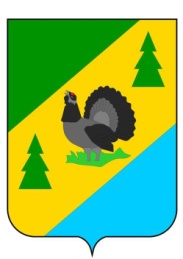 РОССИЙСКАЯ ФЕДЕРАЦИЯИРКУТСКАЯ ОБЛАСТЬАЛЗАМАЙСКОЕ МУНИЦИПАЛЬНОЕ ОБРАЗОВАНИЕАДМИНИСТРАЦИЯПОСТАНОВЛЕНИЕ  № 91г. Алзамайот 5 мая 2023 г.                                  Об утверждении Положения о муниципальном звене территориальной подсистемы единой государственной системы предупреждения и ликвидации чрезвычайных ситуаций и Перечня сил и средств постоянной готовности муниципального звена территориальной подсистемы единой государственной системы предупреждения и ликвидации чрезвычайных ситуаций на территории Алзамайскогомуниципального образования	В соответствии с  Федеральным законом от 06.10.2003 г. № 131-ФЗ «Об общих принципах организации местного самоуправления в Российской Федерации", Федеральным законом от 21.12.1994 г. № 68-ФЗ «О защите населения и территорий от чрезвычайных ситуаций природного и техногенного характера», постановлениями Правительства Российской Федерации от 30.12.2003 г. № 794 "О единой государственной системе предупреждения и ликвидации чрезвычайных ситуаций",  от 21.05.2007 г. № 304 "О классификации чрезвычайных ситуаций природного и техногенного характера", постановлением администрации Иркутской области от 25.08.2008 г. № 243-ПА "О территориальной подсистеме единой государственной системы предупреждения и ликвидации чрезвычайных ситуаций", руководствуясь ст. 47 Устава Алзамайского муниципального образования,	ПОСТАНОВЛЯЮ:1. Утвердить Положение о муниципальном звене территориальной подсистемы единой государственной системы предупреждения и ликвидации чрезвычайных ситуаций на территории Алзамайского муниципального образования (приложение № 1). 2. Утвердить Перечень сил и средств постоянной готовности муниципального звена территориальной подсистемы единой государственной системы предупреждения и ликвидации чрезвычайных ситуаций в Алзамайском муниципальном образовании (далее – муниципальное звено ТП РСЧС) (Приложение № 2).3. Опубликовать настоящее постановление на сайте Алзамайского муниципального образования www.alzamai.ru.  4. Признать утратившими силу постановление администрации Алзамайского муниципального образования от 16.03.2010 г. № 10 «Об утверждении Положения о муниципальном звене территориальной подсистемы единой государственной системы предупреждения и ликвидации чрезвычайных ситуаций на территории Алзамайского муниципального образования».5. Контроль за исполнением данного постановления на территории Алзамайского муниципального образования оставляю за собой.5. Постановление вступает в силу со дня подписания.Глава Алзамайского муниципального образования                                                                              А.В. Лебедев                                                                                   Приложение № 1                                                                                    к постановлению администрации                                                                                   Алзамайского муниципального образования                                                                                   от 05.05.2023 г. № 91ПОЛОЖЕНИЕо муниципальном звене территориальной подсистемы единой государственной системы предупреждения и ликвидации чрезвычайных ситуаций на территории Алзамайского муниципального образования I. Общие положения 1.1. Настоящее положение определяет порядок организации и функционирования муниципального звена территориальной подсистемы единой государственной системы предупреждения и ликвидации чрезвычайных ситуаций на территории Алзамайского муниципального образования (далее - муниципальное звено)1.2. Муниципальное звено создается для предупреждения и ликвидации чрезвычайных ситуаций (далее - ЧС) на территории Алзамайского муниципального образования (далее - МО).II. Органы управления муниципального звена ТП РСЧС 2.1. Координационным органом муниципального звена является комиссия по чрезвычайным ситуациям и пожарной безопасности, порядок деятельности и состав которой утверждается главой Алзамайского муниципального образования.	Компетенция комиссии по чрезвычайным ситуациям и пожарной безопасности, а также порядок принятия решений определяются соответствующим положением о ней.2.2. Постоянно действующим органом управления на муниципальном уровне являются – органы, специально уполномоченные на решение задач в области защиты населения и территории от ЧС и ГО при органах местного самоуправления муниципального образования.                    Компетенция и полномочия постоянно действующих органов управления единой системы определяются соответствующими положениями о них или уставами указанных органов управления.             2.3. Органом повседневного управления муниципальным звеном является:             - пункт управления. - дежурно (аварийно) - диспетчерские службы организаций (объектов), расположенных на территории муниципального образования. Размещение органа повседневного управления муниципального звена, в зависимости от обстановки, осуществляется на стационарном или подвижном пунктах управления, оснащенных техническими средствами управления, средствами связи, оповещения и жизнеобеспечения, поддерживаемых в состоянии постоянной готовности к использованию. Подготовка работников органов управления муниципального звена и предприятий, учреждений, организаций, находящихся на территории МО, независимо от организационно-правовых форм и форм собственности (далее - организации), специально уполномоченных на решение задач в области гражданской обороны и чрезвычайных ситуаций, организуется в порядке, установленном Правительством Российской Федерации. III. Силы и средства муниципального звена ТП РСЧС 3.1. К силам и средствам муниципального звена относятся специально подготовленные силы и средства администрации Алзамайского муниципального образования и организации, предназначенные и выделяемые (привлекаемые) для предупреждения и ликвидации ЧС. 3.2. В состав сил и средств муниципального звена входят силы и средства постоянной готовности, предназначенные для оперативного реагирования на ЧС и проведения работ по их ликвидации (далее - силы постоянной готовности). Основу сил постоянной готовности составляют аварийно-спасательные службы, аварийно-спасательные формирования и иные службы и формирования муниципального образования, оснащенные специальной техникой, оборудованием, снаряжением, инструментом, материалами с учетом обеспечения проведения аварийно-спасательных и других неотложных работ в зоне ЧС в автономном режиме в течение не менее трех суток. Состав и структуру сил постоянной готовности определяют администрация муниципального образования и организации, исходя из возложенных на них задач по предупреждению и ликвидации ЧС. 3.3. Привлечение аварийно-спасательных служб, аварийно-спасательных формирований и иных служб и формирований к ликвидации ЧС осуществляется: - в соответствии с планами действий по предупреждению и ликвидации ЧС на территории Алзамайского муниципального образования и организаций; - в соответствии с соглашениями о взаимодействии между службами и организациями, расположенными на территории МО; - по решению главы Алзамайского муниципального образования, организаций, осуществляющих руководство деятельностью указанных служб и формирований.IV. Резервы финансовых и материальных ресурсов для ликвидации ЧС  4.1. Для ликвидации ЧС создаются и используются резервы финансовых и материальных ресурсов администрации муниципального образования и организаций. Положение о порядке расходования средств резервного фонда муниципального образования утверждается главой Алзамайского муниципального образования. 4.2. Порядок создания, использования и восполнения резервов, финансовых и материальных ресурсов, определяется законодательством Российской Федерации, законодательством Иркутской области и нормативными правовыми актами Алзамайского муниципального образования.V. Информационное обеспечение деятельности муниципального звена   5.1. Муниципальное звено осуществляет управление с использованием систем связи и оповещения, представляющих собой организационно-техническое объединение сил, средств связи и оповещения, сетей вещания, каналов сети связи общего пользования и ведомственных сетей связи, обеспечивающих доведение информации и сигналов оповещения до органов управления, сил муниципального звена и населения  МО. 5.2. Сбор и обмен информацией в области защиты населения и территорий МО от ЧС осуществляется в порядке, установленном нормативными правовыми актами Российской Федерации, Иркутской области, органов местного самоуправления Алзамайского МО.VI. Режимы функционирования муниципального звена ТП РСЧС 6.1. При отсутствии угрозы возникновения ЧС органы управления и силы муниципального звена функционируют в режиме повседневной деятельности. 6.2. Нормативно-правовыми актами главы Алзамайского МО                                                                                                                                                                    на территории Алзамайского МО может устанавливаться один из следующих режимов функционирования: а) режим повышенной готовности - при угрозе возникновения ЧС; б) режим ЧС - при возникновении и ликвидации ЧС. 6.3. Решениями о введении для соответствующих органов управления и сил режима повышенной готовности или режима ЧС определяются:- обстоятельства, послужившие основанием для введения режима повышенной готовности или режима ЧС;-  границы территории, на которой может возникнуть ЧС, или границы зоны ЧС;- силы и средства, привлекаемые к проведению мероприятий по предупреждению и ликвидации ЧС;- перечень мер по обеспечению защиты населения от ЧС или организации работ по ее ликвидации;- должностные лица, ответственные за осуществление мероприятий по предупреждению ЧС, или руководитель работ по ликвидации ЧС. 6.4. Глава Алзамайского МО информирует население через средства массовой                                                                                                                                                                                                                                                                                           информации и по иным каналам связи о введении на территории  МО соответствующих режимов функционирования органов управления и сил муниципального звена, а также о мерах по обеспечению безопасности населения.6.5. При устранении обстоятельств, послуживших основанием для введения на территории муниципального образования режима повышенной готовности или режима ЧC, Глава Алзамайского МО отменяет установленные режимы функционирования органов управления и сил.6.6. Основными мероприятиями, проводимыми органами управления и силами муниципального звена ТП РСЧС, являются: а) в режиме повседневной деятельности:- изучение состояния окружающей среды и прогнозирование ЧС;- сбор, обработка и обмен в установленном порядке информацией в области защиты населения и территорий от ЧС и обеспечения пожарной безопасности;- планирование действий органов управления и сил муниципального звена, организация подготовки и обеспечения их деятельности;- подготовка населения к действиям в ЧС;- пропаганда знаний в области защиты населения и территорий от ЧС и обеспечения пожарной безопасности;- руководство созданием, размещением, хранением и восполнением резервов материальных ресурсов для ликвидации ЧС;- осуществление в пределах своих полномочий необходимых видов страхования;- проведение мероприятий по подготовке к эвакуации населения, материальных и культурных ценностей в безопасные районы, их размещению и возвращению соответственно в места постоянного проживания либо хранения, а также жизнеобеспечению населения в ЧС;- ведение статистической отчетности о ЧС, участие в расследовании причин аварий и катастроф, а также выработке мер по устранению причин подобных аварий и катастроф. б) в режиме повышенной готовности:- усиление контроля за состоянием окружающей среды, обстановкой на потенциально опасных объектах и прилегающих к ним территориях, прогнозирование возможности возникновения ЧС и их последствий;- введение, при необходимости, круглосуточного дежурства руководителей и должностных лиц КЧС на стационарных пунктах управления;- непрерывный сбор, обработка и передача КЧС данных о прогнозируемых ЧС, информирование населения о приемах и способах защиты от них;- принятие оперативных мер по предупреждению возникновения и развития ЧС, снижению размеров ущерба и потерь в случае их возникновения, а также повышению устойчивости и безопасности функционирования организаций в ЧС;- уточнение планов действий (взаимодействия) по предупреждению и ликвидации ЧС и иных документов;- приведение при необходимости сил и средств муниципального  звена в готовность к реагированию на ЧС, формирование оперативных групп и организация выдвижения их в предполагаемые районы действий;- восполнение при необходимости резервов материальных ресурсов, созданных для ликвидации ЧС;- проведение при необходимости эвакуационных мероприятий. в) в режиме ЧС:- оповещение главой Алзамайского МО территориальных органов  исполнительной власти;- непрерывный контроль за состоянием окружающей среды, за обстановкой на аварийных объектах и прилегающих к ним территориях, прогнозирование развития возникших ЧС и их последствий;- проведение мероприятий по защите населения и территорий от ЧС;- организация работ по ликвидации ЧС и всестороннему обеспечению действий сил и средств муниципального звена, поддержанию общественного порядка в ходе их проведения, а также привлечению при необходимости в установленном порядке общественных организаций и населения к ликвидации возникших ЧС;- введение круглосуточного дежурства руководителей и должностных лиц КЧС на стационарных пунктах управления;- непрерывный сбор, анализ и обмен информацией об обстановке в зоне ЧС и о ходе проведения работ по ее ликвидации;- организация и поддержание непрерывного взаимодействия администрации  Алзамайского МО территориальных органов  исполнительной власти, организаций по вопросам ликвидации ЧС и их последствий;- проведение мероприятий по жизнеобеспечению населения в ЧС.VII. Ликвидация ЧС7.1. Ликвидация чрезвычайных ситуаций осуществляется: - при возникновении ЧС локального характера - силами и средствами организаций; - при возникновении ЧС муниципального характера - силами и средствами администрации муниципального образования.  7.2. Руководство силами и средствами, привлеченными к ликвидации ЧС, и организацию их взаимодействия осуществляют руководители работ по ликвидации ЧС. 7.3. Руководители аварийно-спасательных служб, аварийно-спасательных формирований и иных служб и формирований, прибывшие в зоны ЧС первыми, принимают полномочия руководителей работ по ликвидации ЧС и исполняют их до прибытия руководителей работ по ликвидации ЧС, определенных законодательством Российской Федерации, Иркутской области, муниципального образования, планами действий по предупреждению и ликвидации ЧС. 7.4. Руководители работ по ликвидации ЧС устанавливают границы зоны ЧС, порядок и особенности действий по ее локализации, а также принимают решения по проведению аварийно-спасательных и других неотложных работ. 7.5. Решения руководителей работ по ликвидации ЧС являются обязательными для всех граждан и организаций, находящихся в зоне ЧС, если иное не предусмотрено законодательством Российской Федерации. 7.6. В случае крайней необходимости руководители работ по ликвидации ЧС вправе самостоятельно принимать решения по следующим вопросам:- проведение эвакуационных мероприятий;- остановка деятельности организаций, находящихся в зоне ЧС, если остановка деятельности не приведет к более тяжким последствиям;- проведение аварийно-спасательных и других неотложных работ на объектах и территориях организаций, находящихся в зоне ЧС;- ограничение доступа людей в зону ЧС;- использование в порядке, установленном законодательством Российской Федерации, средств связи и оповещения, транспортных средств и иного имущества организаций, находящихся в зоне ЧС;- привлечение к проведению работ по ликвидации ЧС нештатных и общественных аварийно-спасательных формирований, а также спасателей, не входящих в состав указанных формирований, при наличии у них документов, подтверждающих их аттестацию на проведение аварийно-спасательных и других неотложных работ;- принятие других необходимых мер, обусловленных развитием ЧС и ходом работ по их ликвидации. 7.7. Руководители работ по ликвидации ЧС незамедлительно информируют о принятых ими в случае крайней необходимости решениях главу Алзамайского муниципального образования.Заместитель главы Алзамайскогомуниципального образования                                                                                  А.В. Путов                                                                                   Приложение № 2                                                                                    к постановлению администрации                                                                                   Алзамайского муниципального образования                                                                                   от 05.05.2023 г. № 91ПЕРЕЧЕНЬсил и средств постоянной готовности муниципального звенатерриториальной подсистемы единой государственной системы предупреждения и ликвидации чрезвычайных ситуацийАлзамайского муниципального образования № п/пНаименование формированияНаименование организации / количество человекНазначение формированияОснащение формирований / техника Готовность1.Противопожарная командаОГКУ ПСС Иркутской обл. ПЧ-145 13 отряд г. Алзамай / 5 человек (по согласованию)Тушение пожаровСпециальное оборудование / 2 спец автомобиляПостоянная1 мин.2Аварийно-спасательная группаОГКУ ПСС Иркутской обл. ПЧ-145 13 отрядг. Алзамай / 5 человек (по согласованию)Спасение пострадавшихИнструменты и оборудование / 2 спец автомобиляПостоянная 1 мин.3Группа охраны общественного порядкаОтдел полиции в г. Алзамай / 5 человек (по согласованию)Охрана общественного порядкаСпец. средства / 2 спец автомобиляПостоянная1 мин4Аварийно-восстановительные бригады1. ООО «Хорс» /7 человекПроведение АВР на объектах ЖКХИнструменты и оборудование / Трактор ЮМЗ-6, Экскаватор, Автомобиль вакуумный 1 час4Аварийно-восстановительные бригады2. МКУ «Центр комплексного обслуживания» / 7 человекПроведение АВР на инфраструктуре городаИнструменты и специальная техника / Грейдер ГС-1402, УАЗ 330302  1 час4Аварийно-восстановительные бригады3. ООО «Пульс» / 5 человек  (по согласованию)Проведение АВР на инфраструктуре городаИнженерная и специальная техника / Погрузчик SEM 660D, Экскаватор Caterpillar, Самосвал МАЗ, Самосвал Камаз1 час5.Транспортное обеспечение МКОУ «СОШ № 3 г. Алзамай» / 2 человека (по согласованию)Эвакуация, перевозка населения и НАСФАвтобус ПАЗ, Газель1 час 5.Транспортное обеспечение МКОУ «СОШ № 5 г.Алзамай» / 2 человека (по согласованию)Эвакуация, перевозка населения и НАСФАвтобус ПАЗ, Газель 1 час5.Транспортное обеспечение Администрация Алзамайского муниципального образования / 2 человека Эвакуация, перевозка населения и НАСФЛегковой автомобиль, Газель 1 час6.Бригада скорой медицинской помощиАлзамайская городская больница / 2 человека (по согласованию).   Спасение пострадавших, медицинская помощь населениюСпец. автомобильПостоянная1 мин.7.Аварийно-техническое звено по электрическим сетямАлзамайский электросетевой участок Нижнеудинские электрические сети / 5 человек (по согласованию).    Проведение АВР на сетях электроснабженияИнструменты и специальная техника / автовышка1 час8.Аварийно-восстановительная группа кабельных линий связиПАО «Ростелеком» ЛТЦ Нижнеудинский район / 1 человек (по согласованию).    Проведение АВР на сетях связиИнструменты и специальная техника 1 час